Технологическая карта урока по учебному предмету «Английский язык» в 5-ом классе на тему «My Future Holidays»Приложение 1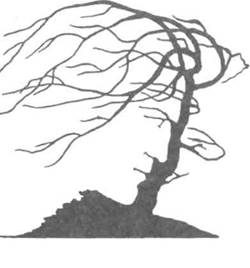 Приложение 21.I have decided that I _____to Spain in June.a) will gob) am going2.I think he _____ the competitiona) will winb) is winning3. I hope we _____ in Londona) will stayb) are staying4. Jim has bought tickets. He ______ to the cinema in the evening.a) will gob) is going 5. Maybe I _____  my friends.a) will visitb) am visiting6. Helen has bought a new book. She _____the book tonight.a) will readb) is reading7. I think he _______  to the zoo.a) will gob) is going8.  We _________ (spend - возможно) our summer in the village. a) will spendb) are spending9. We _________ (spend – все подготовлено) our summer in the village. a) will spendb) are spending10. Ann _____ (tour – запланировано) Moscow.a) will tourb) is touringПриложение 3Dialog 1A: Hello. B: Hi. Have you  decided what we are doing tomorrow?A: Yes, we have.  We are going to the countryside [ˈkʌntrɪsaɪd] (загород) tommorow.B: Great! That’s a good idea. Where are we staying?A: We are staying at a hotel. You will like it there. There is a river in the neighbourhood [ˈneɪbəhʊd] (в округе).B: I’m happy. I will swim a lot.A:  Of course. And there is a horse club there. Your father is going to ride a horse.B: I am going to ride a pony.Dialog 2A: Hi. Are you leaving today?B: No, we are not. We are leaving tomorrow.A: Where are you going first?B: We are going to Madrid.A: To Madrid? What are you going to do there?B: We are going to see the palace where the king lives.A: Have you planned your visit to Madrid?B: Not yet. Maybe we will watch a Real Madrid match.Dialog 3A: Hello. Do you have any plans for the holidays?B: Yes, my parents and I are going to York.A: Have you bought tickets for the trip?B: Not yet. Maybe I will buy them tomorrow. Have you ever been to York?A: No, I haven’t.  How long are you going to stay in York?B:  For 2 (two) weeks.   What are you going to do on your holidays?A: I am going to visit my grandparents. I hope I will ride a bike and swim a lot.B: That is great!Приложение 4Self-assessmentName______________________________Тип урока: урок открытия нового знанияАвторы УМК: УМК «English»/«Английский язык» 5 класс В. П. Кузовлев, Н. М. Лапа, Э. Ш. ПерегудоваЦели урока:1.Способствовать формированию УУД на основе изучения темы «Future holidays» 2. Систематизировать употребление различных форм выражения будущего Планируемые образовательные результаты (личностные, метапредметные, предметные): Предметные:1 Распознавать речь на слух с целью извлечения конкретной информации 2. Уметь составлять диалог 6-8 предложений.3. Распознавать разницу использования Present Progressive и Future Simple в будущем значении4.Использовать Present Progressive и Future Simple в будущем значенииМетапредметные:1. Развивать умение составлять аналогии, классифицировать, анализировать, сравнивать, выделять общий признак2. Формировать умение организовывать учебное сотрудничество с учителем и со сверстниками;Личностные:1. формировать коммуникативную компетентность в общении и сотрудничестве со сверстниками;2. формировать учебную мотивацию Оборудование: компьютер, нетбуки,  наушники, проекторОбразовательные ресурсы:УМК «English»/«Английский язык» 5 класс В. П. Кузовлев, Н. М. Лапа, Э. Ш. Перегудовой, презентация, карточки с заданиями, лист самооценкиХод урока Ход урока Ход урока Деятельность учителяДеятельность ученика (учеников)УУД1. Орг.момент. Мотивация1. Орг.момент. Мотивация1. Орг.момент. МотивацияПриветствие: Good morning, children! I’m glad to see you Предлагает рассмотреть рисунок (Приложение 1) и ответить, что дети видят на нем.Задает наводящие вопросы (Кто прав?  Могут ли быть две разные точки зрения правильными? Что вам нужно было сделать, чтобы увидеть другую картинку? Какой можно сделать вывод?)Good morning, good morning, good morning to you, good morning, dear teacher, I’m glad to see you, too.Отвечают на вопрос: How are you?Некоторые ученики видят дерево (a tree), другие – мужчину (a man)Приходят к выводу, что у людей могут быть разные точки зрения. И иногда, чтобы понять человека, надо посмотреть на ситуацию под другим углом.Коммуникативные: построение речевого высказывания по образцу, осуществление взаимодействия с учителемПозновательные: сравнение, анализЛичностные: внутренняя позиция школьника, учебно-познавательная мотивация 2. Этап актуализации и фиксирования индивидуального затруднения в пробном действии2. Этап актуализации и фиксирования индивидуального затруднения в пробном действии2. Этап актуализации и фиксирования индивидуального затруднения в пробном действии1.речевая разминкаЗадает вопросы на актуализацию лексики по теме Summer holidays и грамматики по теме Future Simple, to be going to  (Например, Do you like summer?  Do you like holidays? Why do you like holidays? Let’s talk about our summer holidays. What are you going to do on your summer holidays? Are you going to ride a bicycle?  How do you think, you will swim in the sea this summer?)2. пробное учебное действиеПредлагает перевести предложение «Мы поедем в Лондон летом»Затем второе: «Мы остановимся в гостинице»3. фиксирование затруднения, выявление места и причины затрудненияОтмечает наличие двух переводов на английский язык одного предложения, составленного на русском языке. Отвечают на вопросы учителяПереводят предложения. Предлагают два варианта перевода на каждое предложение: 1.We are going to London in summer. We will go to London in summer. 2. We are staying at the hotel. We will stay at the hotelПознавательные: постановка и формулирование проблемы, построение логических цепочек рассуждений, постановка и формулирование проблемыКоммуникативные: построение речевых высказываний, осуществление взаимодействие с учителем, формулирование и аргументация своего мнения и позиции вкоммуникацииЛичностные: смыслообразование3. Этап выявления места и причины затруднения3. Этап выявления места и причины затруднения3. Этап выявления места и причины затрудненияПодводит к мысли о том, что вызвало трудность при переводе данных предложенийПриходят к выводу, что трудность вызывает выбор видовременной формы глагола в данных предложениях (Present Progressive/ Future Simple)4. Этап построения проекта выхода из затруднения4. Этап построения проекта выхода из затруднения4. Этап построения проекта выхода из затрудненияПомогает сформулировать цель Уточняет тему урокаФормулируют цель своих будущих учебных действий: Определить, в каких случаях используется Present Progressive, а в каких Future Simple Предлагают варианты формулировки темы урока, Личностные: формирование мотивов достижения, формирования границ собственного знания и "незнания".Коммуникативные: учёт разных мнений и стремление к координации различных позиций в сотрудничестве,Регулятивные:
- принятие и сохранение учебной задачи,
- планирование своих действий в соответствии с поставленной задачей и условиями её реализации,Познавательные: выделение существенной информации5. Этап реализации построенного проекта5. Этап реализации построенного проекта5. Этап реализации построенного проектаПредлагает выполнить задание на карточках. Work in pairs. Turn the card on your table. There are some sentences. Translate them and tell me when we use pr.prog. and when f.simpleРаботают в парах. Переводят предложения 1.We have bought tickets. We are going to London. 2. We haven’t decided what to do yet. May be we will go to London. Приходят к выводу, что Present Pr. Используется, когда действие запланировано, а Future S., когда действие возможно произойдет.Познавательные: построение логических цепочек рассужденийРегулятивные: постановка цели деятельности, планирование, прогнозированиеКоммуникативные: планирование учебного сотрудничества, формирование и аргументация своего мнения6. Этап первичного закрепления с проговариванием во внешней речи6. Этап первичного закрепления с проговариванием во внешней речи6. Этап первичного закрепления с проговариванием во внешней речиОрганизует устное выполнение задания со слайдов.Слайд 1.I like skiing. My parents have decided to ski in the mountains. They have already bought tickets. We ____ (go) to Austria in 2 weeks. Слайд 2. My parents and I ________ (visit – запланировано) our relatives in Wales Слайд 3. Perhaps this evening I ________(watch) TV. And I think my sister __________ (not read) a book Слайд 4. My parents decided that we  __________(not go) anywhere this summer. Maybe I ______ (go) to my grandparents’ farm Слайд 5. I hope we  ______ (ride) a bike and ______ (fly) a kite. По очереди читают и переводят предложения, вставляя пропущенные глаголы в правильной видовременной форме.Познавательные: построение логических цепочек рассужденийКоммуникативные: умение слышать партнера, аргументировать свое мнение7. Этап самостоятельной работы с самопроверкой по эталону7. Этап самостоятельной работы с самопроверкой по эталону7. Этап самостоятельной работы с самопроверкой по эталонуПроводит 5-ти минутный тест на компьютере по пройденному материалу (Приложение 2)Выполняют задания теста на компьютере. Познавательные:  построение логических цепочек рассуждений,использование общих приемов решения задачРегулятивные: самостоятельный учет выделенных ориентиров действия в новомучебном материале, осуществление самоконтроля по результату и по способу действия8. Этап включения изученного в систему знаний8. Этап включения изученного в систему знаний8. Этап включения изученного в систему знаний1. Аудирование (p.114 Ex.1.1)Организует прослушивание  обсуждение аудиозаписиMark the sentences T(true) or F( false)1.They are going to Great Britain in July2.They are staying there for month.3.On the last day they are touring London.4.They are visiting the Highlands.5.Boys think they will see famous dancers  there.2. ДиалогОрганизует работу в парах по составлению диалогов (Приложение 3)Прослушивают аудиозапись дважды. Выполняют задания true/false. Обсуждают задания, аргументируя свою точку зрения. Из предложенных предложений составляют диалог. Познавательные: вывод следствия, оценивание усваиваемого материала, извлечение необходимой информации из прослушанных текстовКоммуникативные: умение аргументировать свою точку зрения, отстаивать свою позицию невраждебным образом; планирование учебного сотрудничестваРегулятивные: волевая саморегуляция9. Этап рефлексии9. Этап рефлексии9. Этап рефлексииРаздает листы самооценки (Приложение 4).Организует рефлексию.Заполняют лист самооценки.Продолжают предложения Now I Know…Now I canIt was difficult …Личностные: внутренняя позиция школьника; самооценка на основе критерия успешности; адекватное понимание причин успеха / неуспеха в учебной деятельностиПознавательные:  рефлексия способов и условий действия.Max.My scoreMy markListening5Grammar10My activity2Total17